Příloha č.1 – Informativní fotodokumentace podlahyOznačení opravované části v původní dokumentaci (rozsah podlahy)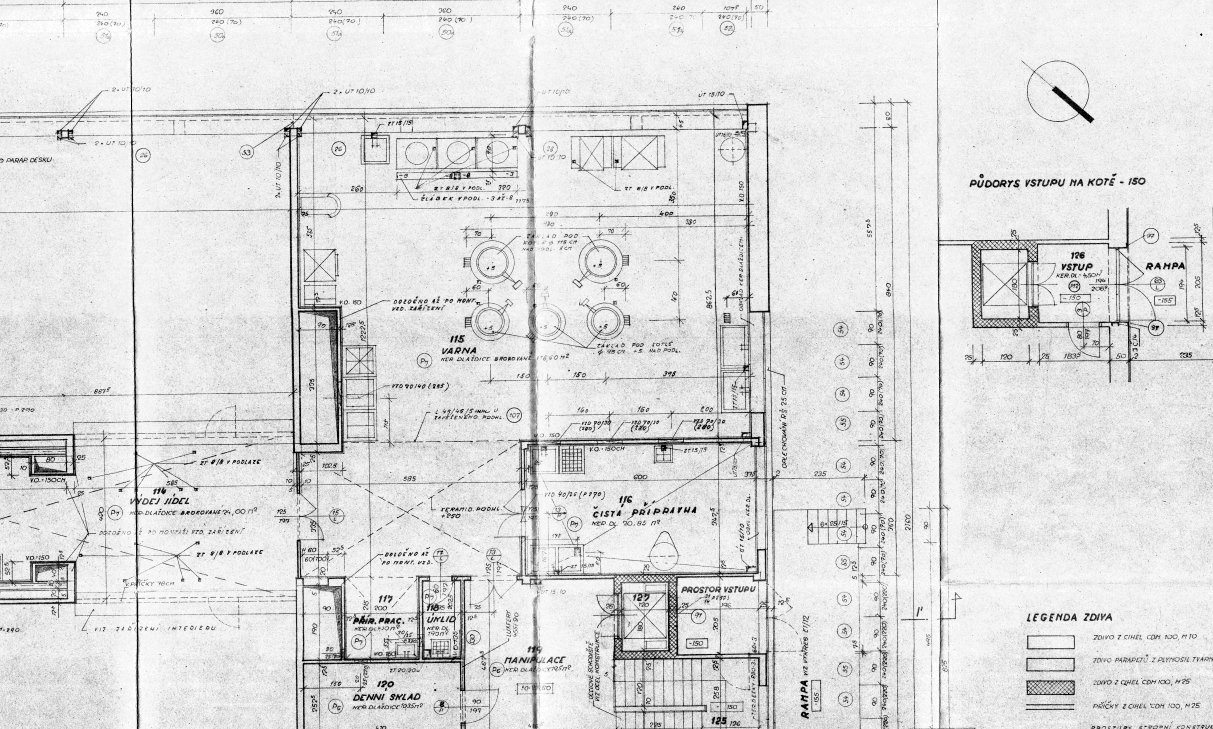 Stav v roce 2020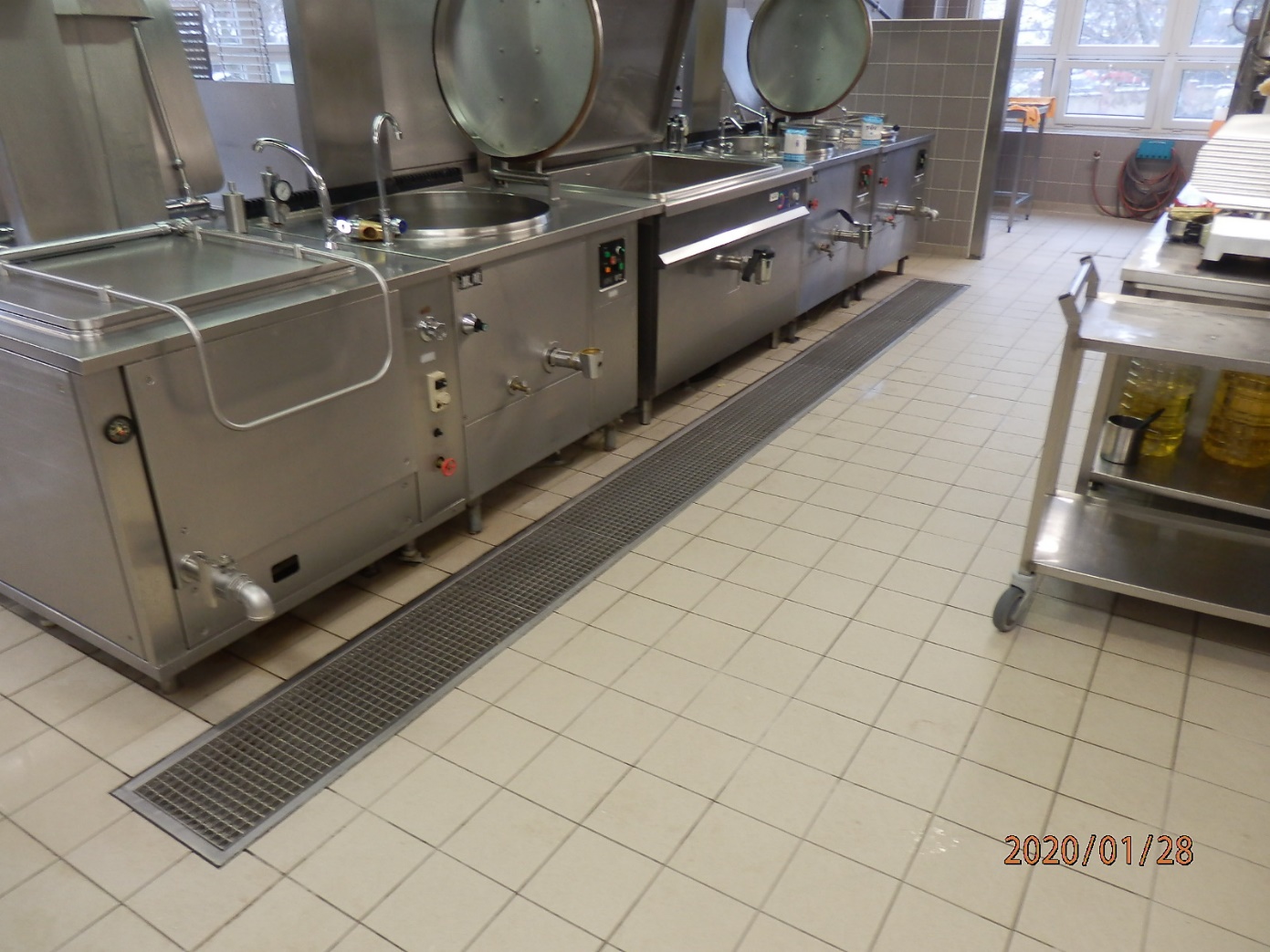 Lokální dočasná oprava provedená v roce 2021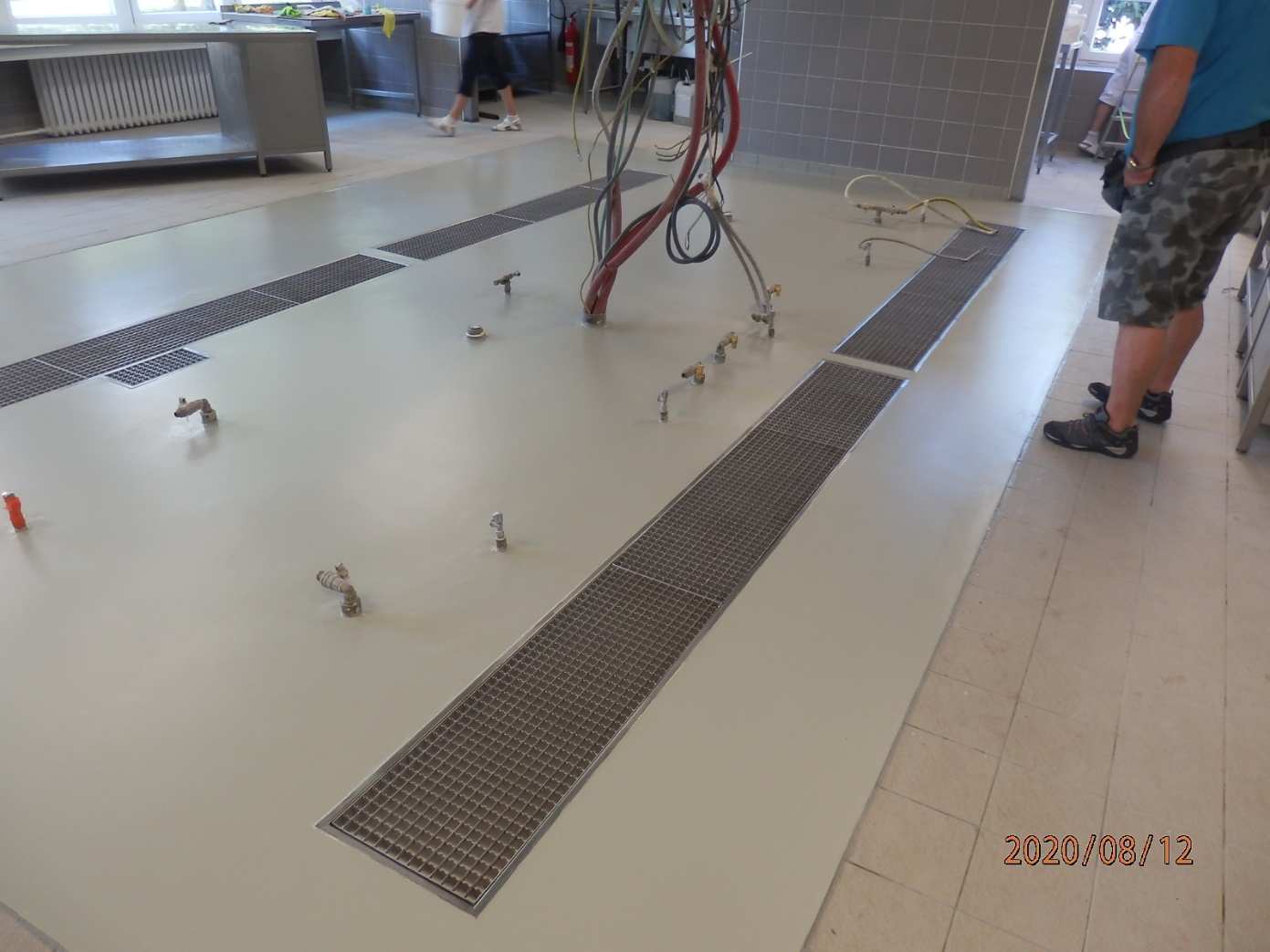 Pohled na spodní stranu stropu při zesilování, rok 2020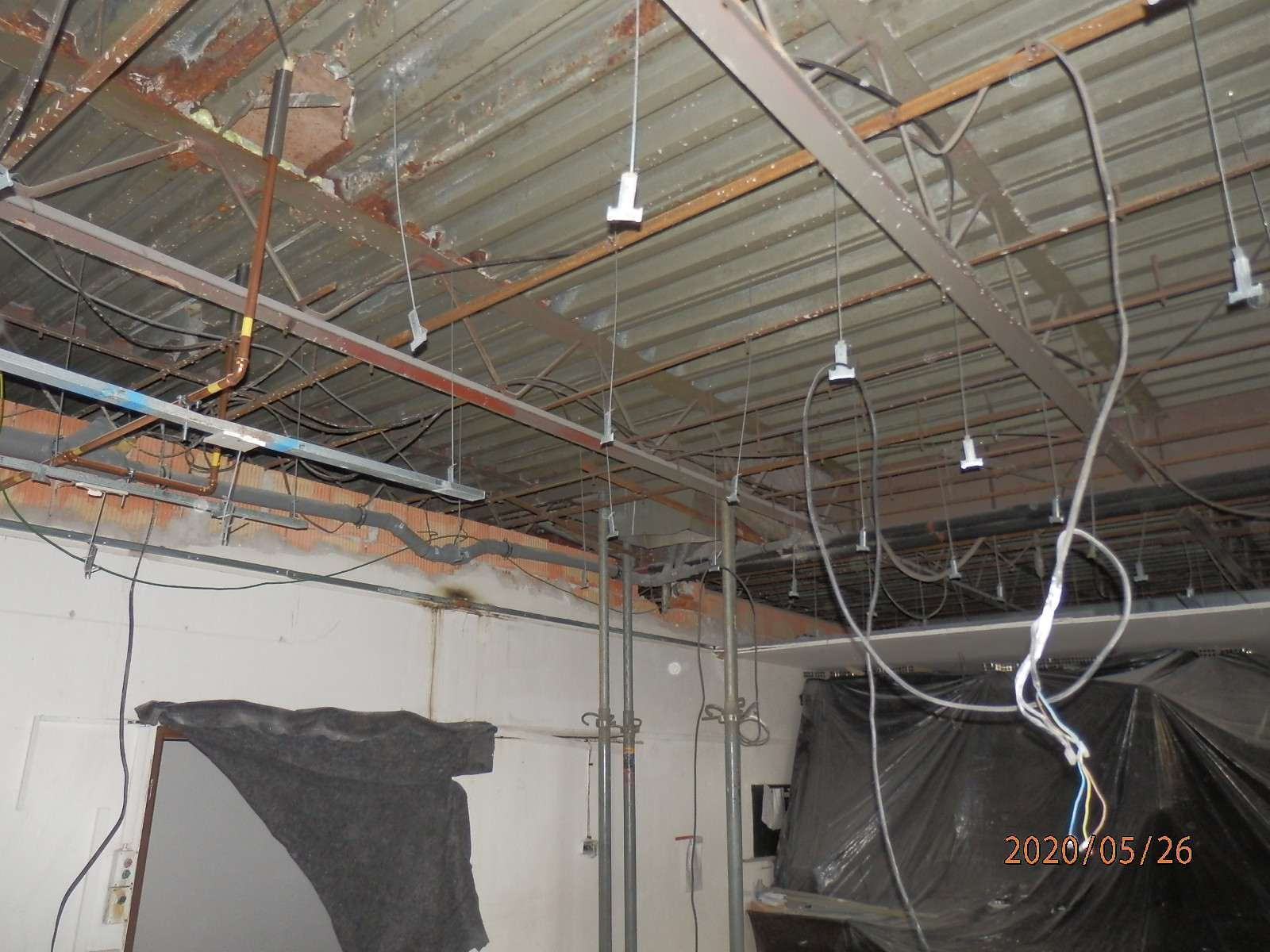 Pohled na spodní stranu stropu, nově vložené ocelové nosníky, rok 2020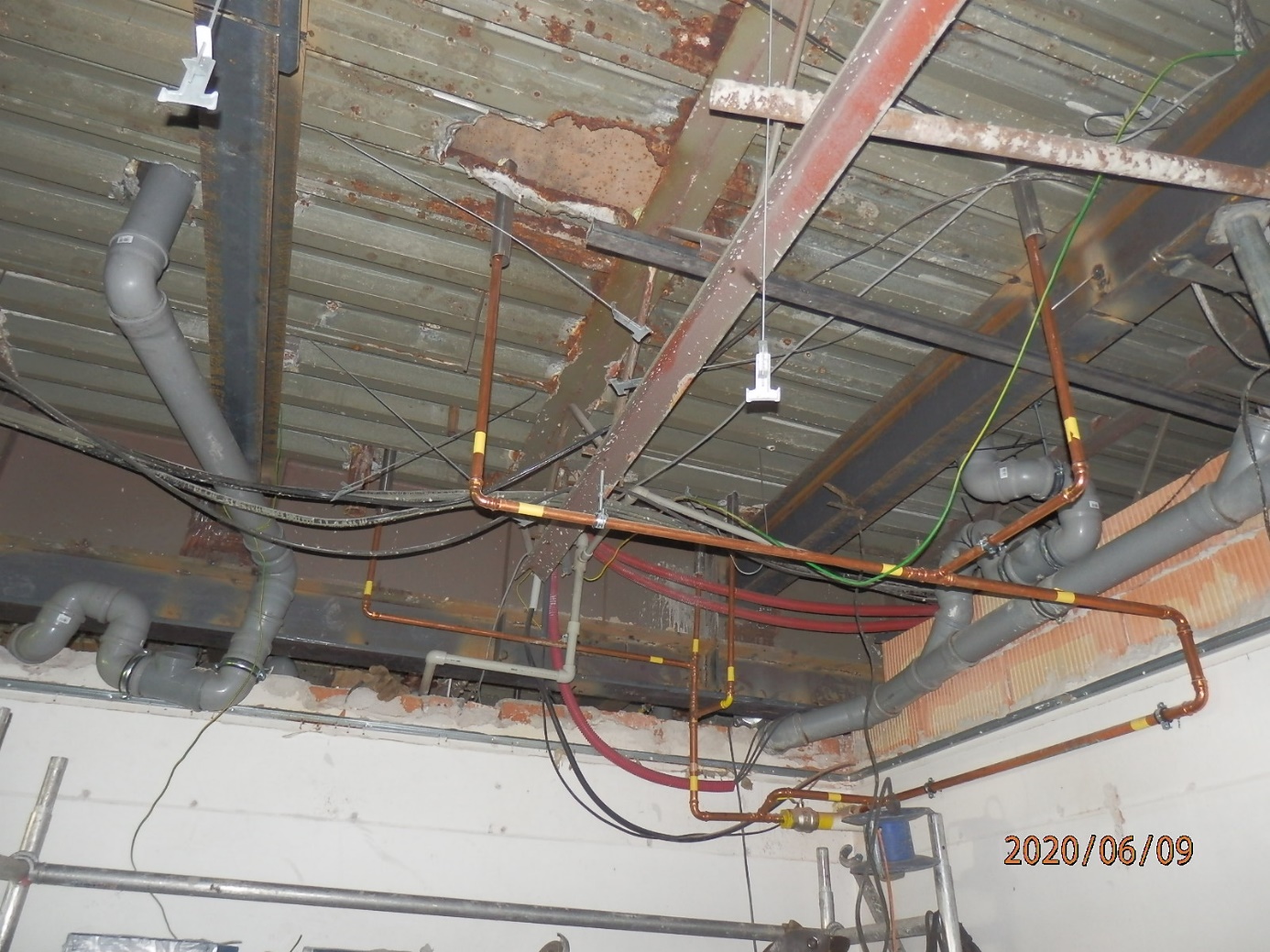 